Родительский всеобуч  во  2 классе 
Тема 1:   «Детская агрессия»: понятие, формы, причины.Цели собрания:1. Обсудить с родителями причины детской агрессии, ее влияние на поведение ребенка.2. Формировать у родителей культуру понимания проблемы детской агрессии и путей ее преодоления.Участники: классный руководитель, родители детей класса, школьный психолог.Форма проведения: круглый стол.Организация родительского собрания:• подготовка приглашений для родителей;• анкетирование;• проведение исследования психологической службой по проблеме детской агрессивности;• разработка сценария собрания;• подготовка памятки для родителей;• организация выставки детских рисунков на тему «Мои чувства и эмоции».Человек обладает способностью любить, и если он не может найти применения своей способности любить, он способен ненавидеть, проявляя агрессию и жестокость. Этим средством он руководствуется как бегством от собственной душевной боли...Эрих ФроммХод собранияI. Вступительное слово классного руководителя- Уважаемые мамы и папы! Тема нашей новой встречи серьезна и трудна. Это тема проявления нашими детьми жестокости и агрессии.Возраст проявления агрессии явно помолодел. Агрессию проявляют не только подростки и взрослые, но и малыши. С чем это связано? Как бороться с проявлением детской агрессии? И как мы, взрослые, можем помочь детям преодолеть ее. На эти и другие вопросы мы попытаемся сегодня ответить.II. Выступление педагога-психолога по начальной школе. Что такое агрессия?1. Определение понятия «агрессия» и его характерные черты.Агрессия - это поведение, которое причиняет вред предмету или предметам, человеку или группе людей. Агрессия может проявляться физически (драки) и вербально (нарушение прав другого человека без физического вмешательства).В психологии различают два вида агрессии: инструментальную и враждебную.Инструментальная агрессия проявляется человеком для достижения определенной цели. Она очень часто выражается у маленьких детей (я хочу забрать игрушку, предмет и т. д.). У старших, т. е. у наших с вами детей, больше проявляется враждебная агрессия, направленная на то, чтобы причинить человеку боль.Очень часто агрессию, ее проявление, путают с настойчивостью, напористостью. Как вы считаете, это качества равнозначные? Что вас больше обрадует в вашем ребенке: настойчивость или агрессивность? Безусловно, настойчивость. Это качество в сравнении с агрессивностью имеет социально приемлемые формы, т. к. не допускает оскорбления, издевательства и т. д.Уровень агрессивности детей меняется в зависимости от ситуации в большей или меньшей степени, но иногда агрессивность принимает устойчивые формы. Причин для такого поведения много: положение ребенка в коллективе, отношение к нему сверстников, взаимоотношения с учителем и т. д.Стойкая агрессивность некоторых детей проявляется в том, что они иначе, чем другие, понимают иногда поведение окружающих, интерпретируя его как враждебное.К агрессии больше склонны мальчики. Она входит в мужской стереотип, культивируется в семье и средствах массовой информации.Очень частой причиной детской агрессии является семейная ситуация.Агрессивное поведение членов семьи в обыденных жизненных ситуациях: крики, ругань, хамство, унижение друг друга, взаимные упреки и оскорбления. Психологи считают, что ребенок проявляет агрессивность в обыденной жизни в несколько раз чаще там, где агрессию взрослых он видел ежедневно и она стала нормой его жизни.Непоследовательность родителей в обучении детей правилам и нормам поведения. Эта методика воспитания детей отвратительна тем, что у детей не формируется нравственный стержень поведения: сегодня родителям удобно говорить одно, и они навязывают эту линию поведения детям, завтра им удобно говорить другое, что вновь навязывается детям.Это приводит к растерянности, озлоблению, агрессии против родителей и других людей.В воспитании можно выделить две пары важных признаков, которые позитивно или негативно влияют на формирование детской агрессивности: расположение и неприятие.Чем характеризуется и как влияет на преодоление агрессивности расположение? Семья помогает ребенку:а) преодолеть трудности;б) использует в своем арсенале умение слушать ребенка;в) включает в общение тепло, доброе слово, ласковый взгляд.Неприятие, наоборот, стимулирует детскую агрессивность. Оно характеризуется безразличием, устранением от общения, нетерпимостью и властностью, враждебностью к факту существования ребенка. Неприятие ребенка приводит к проявлению такого заболевания, как детский госпитализм. Что это такое? Одиночество, отсутствие желания общаться с родными людьми, отсутствие в семье традиций, обычаев, законов.Огромное значение в воспитании детей имеет поощрение: словом, взглядом, жестом, действием. Очень значимо для человека и наказание, если:а) оно следует немедленно за проступком;б) объяснено ребенку;в) оно суровое, но не жестокое;г) оно оценивает действия ребенка, а не его человеческие качества. Наказывая ребенка, отец и мать проявляют терпение, спокойствие и выдержку.2. Анализ исследований психологической службы.III. Анализ анкетированияАнкета для родителей1. Бывает ли ваш ребенок агрессивным?2. В каких ситуациях он проявляет агрессию?3. Против кого он проявляет агрессию?4. Что вы предпринимаете в семье, чтобы преодолеть агрессивность ребенка?(Классный руководитель в ходе собрания анализирует ответы родителей. Можно провести обмен мнениями по теме собрания.)Анализ анкет показывает, что причины проявления детской агрессии в первую очередь связаны с семьей.Постоянные ссоры родителей, физическое насилие родителей по отношению друг к другу, грубость и хамство ежедневного общения, унижение, сарказм и ирония, желание постоянно видеть друг в друге плохое и подчеркивать это - ежедневная школа агрессии, в которой ребенок формируется и получает уроки мастерства в проявлении агрессии.Одним из главных условий предотвращения агрессивного поведения детей является требовательность родителей по отношению к себе и по отношению к собственному ребенку. Требовательный по отношению к себе родитель никогда не позволит требовать от своего ребенка то, что им самим в его ребенке не заложено. Требовательный к себе родитель способен анализировать методы своего воспитания и корректировать их с учетом складывающейся ситуации.Однако родители должны помнить, что требовательность - это не тирания. Тирания порождает тиранию. Требовательность должна быть разумной и доброжелательной.Очень часто детская агрессивность связана именно с тем, что Родители проявляют ничем не обоснованные и бессмысленные требования, абсолютно не проявляя при этом дружелюбия и поддержки. Не следует уступать капризам и делать поблажки без нужды.Например, если в школе «легкие уроки» и родители считают, что туда можно не идти, не следует писать записку, что ребенку плохо. Через пару лет он сам напишет записку учителю и распишется за отца и мать.Требовательность по отношению к ребенку должна быть разумной. Проявляя требовательность, необходимо считаться с обстоятельствами, с физическим и душевным состоянием ребенка.Требовательность оправданна тогда, когда перед ребенком выдвигаются посильные задачи и оказывается посильная помощь в их решении, иначе она просто лишена смысла. Даже самое справедливое и несложное требование, если оно не объяснено и выражено в деспотичной форме, вызовет сопротивление любого ребенка, даже самого покладистого.Разница только в том, что покладистый ребенок будет выражать протест скрыто, а ребенок не очень покладистый будет выражать его открыто. Требования к младшим школьникам лучше выражать в увлекательной игровой форме.В своих методах воспитания, в предъявлении требовательности к ребенку родители должны быть последовательны и едины. Как только в семье поселяются тайны друг от друга, уходит доверие родителей друг к другу в воспитании ребенка, это даст возможность ребенку лавировать между родителями, шантажировать их, врать им.Если это удается длительное время, а затем налагается запрет, то, как правило, результат - проявление агрессивности со стороны ребенка.IV. Презентация выставки рисунков учащихся на тему «Мои чувства и эмоции»К родительскому собранию учащиеся готовят выставку рисунков «Удивляюсь, злюсь, боюсь, хвастаюсь и радуюсь».Эмоция - переживание, волнение.Чувство - внутреннее состояние, то, что испытывает человек.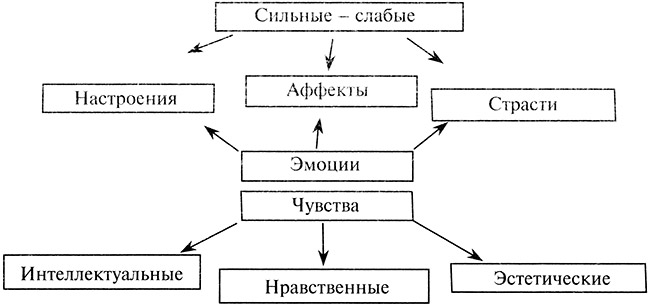 Задача учителя и родителей - наблюдать за эмоциональными реакциями детей, учиться распознавать эмоции и реагировать на них (рисунки детей).V. Выступление классного руководителя по теме «Коррекция агрессивности в поведении детей»- Понятие «агрессивность» воспринимается нами как нечто из ряда вон выходящее. На самом же деле - это, прежде всего обычный феномен взаимоотношений между людьми, составная часть этих отношений.Если ребенок не приживается в классе, коллективе, плохо себя ведет, не подчиняется нормам или каким-нибудь образом отличается от других, то у него на это, конечно же, есть свои причины. И это еще не значит, что мы имеем дело с невротическим или каким-либо другим патологическим симптомом.Один и тот же ребенок может прекрасно уживаться водной группе и совершенно не прижиться в другой. Или в этом году он может хорошо себя чувствовать в коллективе, а в следующем - нет, потому что пять старых товарищей ушли из класса и им на смену пришли новые дети. Но это не значит, что данный ребенок стал вдруг невротиком. Изменилась всего лишь ситуация. Может быть, агрессивно настроенный ребенок переживает дома серьезные проблемы.Рекомендации родителям по профилактике и коррекции детской агрессивности:1) сказкотерапия;2) психотехнические освобождающие игры;3) режиссерские игры.Давайте рассмотрим содержание предложенных методических приемов.Сказкотерапия - это чтение литературных произведений, в которых раскрывается сила добра и слабость зла.После чтения необходимо провести беседу. В ходе ответов на поставленные вопросы ребята учатся давать собственную оценку действиям и поступкам героев.Психотехнические освобождающие игры направлены на ослабление внутренней агрессивной напряженности ребенка, на осознание им своих враждебных переживаний, приобретение эмоциональной и поведенческой стабильности. Освобождающие игры (типа всевозможных «бросалок», «кричалок») - это своеобразный канал для выпуска разрушительной энергии в социально приемлемой форме.(Далее предлагаются игры для школьников. Некоторые из них можно проработать с родителями.)Игра «Тир»Описание. В этой игре ребенок-ведущий «стреляет» (бросает мячик) по движущимся мишеням - по другим детям, которые, изображая какую-либо зверушку или сказочный персонаж, с равным интервалом перебегают от одной стены к другой.Игра «Цыплята»Агрессивному ребенку предлагается приготовить «корм» для цыплят, то есть разорвать лист бумаги на мелкие-мелкие кусочки.Игра «Молчанка»Эта игра проводится с командами «Стоп!» или «Замри!» Агрессивные дети не только эмоционально и моторно разряжаются, но и приобретают элементарные навыки самообладания, развивают способность к самоконтролю за своими эмоциями и поступками.Игра-упражнение «Где прячется злость?»Дети закрывают глаза, одну руку с вытянутым указательным пальцем поднимают вверх. Не открывая глаз, дети должны словом или жестом ответить на вопросы: «Где у вас злость прячется? В коленях, в руках, в голове, в животе? А гнев? А раздражение? А грусть? А радость?»В режиссерской игре ребенок распределяет все роли между игрушками, а на себя принимает функцию режиссера. Ребенок имеет возможность самостоятельно организовывать игровую ситуацию, выбирать сюжет, регулировать взаимоотношения между персонажами, мотивировать их поступки и создавать характеры. Выполняя психотерапевтическую функцию (ребенок может проявить свою агрессию, «спрятавшись» за куклу-персонаж), эта игра решает еще и педагогические коррекционно-развивающие задачи. Поскольку агрессивный ребенок сам руководит всеми куклами - «агрессором», «провокатором», «жертвами», «свидетелями», - то он невольно встает на место каждого персонажа. Иными словами, помимо «агрессора» ему приходится побывать и в роли «жертвы», осознать ее положение. Таким образом, в режиссерской игре ребенок учится оценивать конфликтную ситуацию с нескольких точек зрения, находить различные варианты поведения в ней и выбирать приемлемый. Кроме того, у ребенка развивается способность координировать свое поведение с поступками других людей.VI. Подведение итогов- Наша встреча подходит к концу. Очень хочется, чтобы она оказалась для вас полезной, заставила задуматься.Вот несколько советов:1. Учитесь слышать своих детей.2. Старайтесь делать так, чтобы только вы, родители, снимали их эмоциональное напряжение.3. Не запрещайте детям выражать отрицательные эмоции.4. Умейте принять и любить их такими, какие они есть.(Классный руководитель раздает памятки для родителей.)Памятка для родителейУважаемые папы и мамы!Внимательно прочтите эту памятку! Для этого вооружитесь карандашом и вычеркните те пункты, которые воспитательной системы вашей семьи не касаются. Мысленно представьте лицо своего ребенка, будьте честны перед ним и перед собой! После анализа подумайте над тем, что можно еще изменить. Пока ваш ребенок во втором классе, еще не поздно!Агрессивность ребенка проявляется, если:• ребенка бьют;• над ребенком издеваются;• над ребенком зло шутят;• ребенка заставляют испытывать чувство незаслуженного стыда;• родители заведомо лгут;• родители пьют и устраивают дебоши;• родители воспитывают ребенка двойной моралью;• родители нетребовательны и неавторитетны для своего ребенка;• родители не умеют любить одинаково своих детей;• родители ребенку не доверяют;• родители настраивают ребенка друг против друга;• родители не общаются со своим ребенком;• вход в дом закрыт для друзей ребенка;• родители проявляют к ребенку мелочную опеку и заботу;• родители живут своей жизнью, ребенок чувствует, что его не любят.Для преодоления детской агрессии в педагогическом арсенале родители должны иметь: внимание, сочувствие, терпение, требовательность, честность, открытость, обязательность, доброту, ласку, заботу, доверие, понимание, чувство юмора, ответственность, такт.VII. Решение собрания1. Наблюдать за эмоциональным состоянием своего ребенка в различной обстановке.2. Делать установку на положительные эмоции.3. Следовать правилам семьи по преодолению детской агрессии.